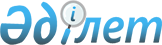 Об установлении квоты рабочих мест для лиц, освобожденных из мест лишения свободы, и для несовершеннолетних выпускников интернатных организаций
					
			Утративший силу
			
			
		
					Постановление акимата Зыряновского района Восточно-Казахстанской области от 13 октября 2010 года N 129. Зарегистрировано управлением юстиции Зыряновского района Департамента юстиции Восточно-Казахстанской области 09 ноября 2010 года N 5-12-113. Утратило силу постановлением акимата Зыряновского района от 20 марта 2013 года N 1769      Сноска. Утратило силу постановлением акимата Зыряновского района от 20.03.2013 N 1769.      Примечание РЦПИ.

      В тексте сохранена авторская орфография и пунктуация.

      В целях социальной защиты лиц, освобожденных из мест лишения  свободы, и для несовершеннолетних выпускников интернатных организаций, испытывающих затруднение в трудоустройстве, для обеспечения их занятости, руководствуясь пунктом 2 статьи 31 Закона Республики Казахстан от 23 января 2001 года «О местном государственном управлении и самоуправлении в Республике Казахстан», подпунктами 5-5), 5-6) статьи 7 Закона Республики Казахстан от 23 января 2001 года «О занятости населения», акимат ПОСТАНОВЛЯЕТ:



      1. Установить квоту рабочих мест для лиц, состоящих на учете службы пробации уголовно-исполнительной инспекции, освобожденных из мест лишения свободы, и для несовершеннолетних выпускников интернатных организаций в размере один процент от общей численности рабочих мест.

      Сноска. Пункт 1 в редакции постановления акимата Зыряновского района от 06.08.2012 № 1326 (вводится в действие через 10 дней после опубликования).

      2. Контроль за выполнением настоящего постановления возложить на заместителя акима Зыряновского района Гейгер Э.Я.



      3. Настоящее постановление вводится в действие по истечении десяти календарных дней после дня официального опубликования.

       Аким Зыряновского района                   Е. Салимов
					© 2012. РГП на ПХВ «Институт законодательства и правовой информации Республики Казахстан» Министерства юстиции Республики Казахстан
				